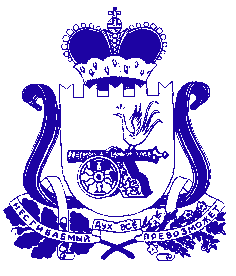 Администрация ПРУДКОВСКОГО СЕЛЬСКОГО ПОСЕЛЕНИЯ  СафоновскОГО  РАЙОНА Смоленской областиПОСТАНОВЛЕНИЕот 15.08.2014 № 36Руководствуясь статьей 264.2 Бюджетного кодекса Российской Федерации, Уставом Прудковского сельского поселения Сафоновского района Смоленской области1. Утвердить отчет об исполнении бюджета Прудковского сельского поселения Сафоновского района Смоленской области за 1 полугодие 2014 года по доходам в сумме 1423,8 тыс.руб., по расходам в сумме 1975,7 тыс.руб., с превышением расходов над доходами (дефицитом бюджета) в сумме 551,9 тыс.руб.2. Утвердить:1) доходы бюджета Прудковского сельского поселения Сафоновского района Смоленской области за 1 полугодие  2014 года согласно приложению № 1.2) расходы бюджета Прудковского сельского поселения  Сафоновского  района Смоленской области за 1 полугодие 2014 года согласно приложению № 2.3) источники финансирования дефицита бюджета Прудковского сельского поселения Сафоновского района Смоленской области за 1 полугодие  2014 года согласно приложению № 3.3. Настоящее постановление и отчет об исполнении бюджета Прудковского сельского поселения Сафоновского района Смоленской области за 1 полугодие 2014года разместить на официальном сайте Администрации Прудковского сельского поселения Сафоновского района Смоленской области.4. Контроль за исполнением настоящего постановления оставляю за собой.Глава муниципального образованияПрудковского сельского поселения Сафоновского района Смоленской области			Л.Н.БровкинаДоходы бюджетаПрудковского сельского поселения Сафоновского района Смоленской области за 1 полугодие 2014 годаРасходы бюджета Прудковского сельского поселения Сафоновского района Смоленской области За 1 полугодие  2014 годаИсточники финансирования дефицита бюджета Прудковского сельского поселения Сафоновского района Смоленской области за 1 полугодие 2014 годаОб утверждении отчета об исполнении бюджета Прудковского сельского поселения Сафоновскогорайона Смоленской областиза 1 полугодие 2014 годаПриложение № 1к постановлению  АдминистрацииПрудковского сельского поселения Сафоновского района Смоленской области от 15.08.2014 № 36Наименование показателяКод строкиКод доходапо бюджетнойклассификацииУтвержденные бюджетные назначенияИсполненоНеисполненные назначения123456Доходы бюджета - всего010x41672101423 831,032743 378,97в том числе:НАЛОГОВЫЕ И НЕНАЛОГОВЫЕ ДОХОДЫ010000100000000000000001803 800675 931,031127 868,97НАЛОГИ НА ПРИБЫЛЬ, ДОХОДЫ01000010100000000000000487200225 324,16261 875,84Налог на доходы физических лиц01000010102000010000110487200225 324,16261 875,84Налог на доходы физических лиц с доходов, источником которых является налоговый агент, за исключением доходов, в отношении которых исчисление и уплата налога осуществляются в соответствии со статьями 227, 2271 и 228 Налогового кодекса Российской Федерации01000010102010010000110487200225 324,16261 875,84НАЛОГИ НА ТОВАРЫ (РАБОТЫ, УСЛУГИ), РЕАЛИЗУЕМЫЕ НА ТЕРРИТОРИИ РОССИЙСКОЙ ФЕДЕРАЦИИ01000010300000000000000949 800298 189,28651 610,72Акцизы по подакцизным товарам (продукции), производимым на территории Российской Федерации01000010302000010000110949800298 189,28651 610,72Доходы от уплаты акцизов на дизельное топливо, подлежащие распределению между бюджетами субъектов Российской Федерации и местными бюджетами с учетом установленных дифференцированных нормативов отчислений в местные бюджеты0100001030223001000011094980117763.49-22 783,49Доходы от уплаты акцизов на моторные масла для дизельных и (или) карбюраторных (инжекторных) двигателей, подлежащие распределению между бюджетами субъектов Российской Федерации и местными бюджетами с учетом установленных дифференцированных нормативов отчислений в местные бюджеты01000010302240010000110332 4302356,80330 073,20Доходы от уплаты акцизов на автомобильный бензин, подлежащие распределению между бюджетами субъектов Российской Федерации и местными бюджетами с учетом установленных дифференцированных нормативов отчислений в местные бюджеты01000010302250010000110379 920178 063,21201 856,79Доходы от уплаты акцизов на прямогонный бензин, подлежащие распределению между бюджетами субъектов Российской Федерации и местными бюджетами с учетом установленных дифференцированных нормативов отчислений в местные бюджеты01000010302260010000110142 4705,78142 464,22Налог  на имущество0001060000000000000362 400140 299,73222 100,27Налог на имущество физических лиц010000106010000000000224004026,2318373,77Налог на  имущество физических лиц ,взимаемый по ставкам, применяемым к объектам  налогообложения расположенным в границах поселений0100001060103010001104116.54-4116,54Пени и проценты по соответствующему платежу0100001060103010200011022400-90,3122490,31ЗЕМЕЛЬНЫЙ  НАЛОГ0100001060600000000000340000136273,49203726,51Земельный налог,взимаемый по ставке, установленной подпунктом 1 пункта 1 статьи 394 Налогового кодекса Российской Федерации зачисляемый в бюджеты поселений0100001060601310100011017680066919,09109880,91Пени и проценты по соответствующему платежу01000010606013102000110151,74-151,74Земельный налог,взимаемый по ставке, установленной подпунктом 2 пункта 1 статьи 394 Налогового кодекса Российской Федерации зачисляемый в бюджеты поселений0100001060602310100011016320068 58894 612Пени и проценты по соответствующему платежу01000010606023102000110-614,67-614,67ДОХОДЫ ОТ ИСПОЛЬЗОВАНИЯ ИМУЩЕСТВА, НАХОДЯЩЕГОСЯ В ГОСУДАРСТВЕННОЙ И МУНИЦИПАЛЬНОЙ СОБСТВЕННОСТИ01000011100000000000000440011218.48-6818,48Доходы, получаемые в виде арендной либо иной платы за передачу в возмездное пользование государственного и муниципального имущества (за исключением имущества бюджетных и автономных учреждений, а также имущества государственных и муниципальных унитарных предприятий, в том числе казенных)01000011105000000000120440011218,48-6818,48Доходы, получаемые в виде арендной платы за земельные участки, государственная собственность на которые не разграничена, а также средства от продажи права на заключение договоров аренды указанных земельных участков01000011105010000000120440011218,48-6818,48Доходы, получаемые в виде арендной платы за земельные участки, государственная собственность на которые не разграничена и которые расположены в границах поселений, а также средства от продажи права на заключение договоров аренды указанных земельных участков01000011105013100000120440011218,48-6818,48Доходы, получаемые в виде арендной платы за земельные участки, государственная собственность на которые не разграничена и которые расположены в границах поселений, а также средства от продажи права на заключение договоров аренды указанных земельных участков – сумма платежа (перерасчеты и задолженность по соответствующему платежу)01000011105013100010120440011218,48-6818,48ДОХОДЫ ОТ ПРОДАЖИ МАТЕРИАЛЬНЫХ И НЕМАТЕРИАЛЬНЫХ АКТИВОВ01000011400000000000000-899,38-899,38Доходы от продажи земельных участков, находящихся в государственной и муниципальной собственности (за исключением земельных участков бюджетных и автономных учреждений)01000011406000000000430-899,38- 899,38Доходы от продажи земельных участков, государственная собственность на которые не разграничена01000011406010000000430-899,38-899,38Доходы от продажи земельных участков, государственная собственность на которые не разграничена и которые расположены в границах поселений01000011406013100000430-899,38-899,38БЕЗВОЗМЕЗДНЫЕ ПОСТУПЛЕНИЯ010000200000000000000002 364 410747 9001616 510БЕЗВОЗМЕЗДНЫЕ ПОСТУПЛЕНИЯ ОТ ДРУГИХ БЮДЖЕТОВ БЮДЖЕТНОЙ СИСТЕМЫ РОССИЙСКОЙ ФЕДЕРАЦИИ010000202000000000000002364 410747 9001616 510Дотации бюджетам субъектов Российской Федерации и муниципальных образований01000020201000000000151             1428 000713 900714100Дотации на выравнивание бюджетной обеспеченности01000020201001000000151             1428 000713 900714100Субвенции бюджетам субъектов Российской Федерации и муниципальных образований01000020203000000000151935 41092101014400Субвенции бюджетам поселений на осуществление первичного воинского учета на территориях где отсутствуют военные комиссариаты01000020203003000000151484003400014400Субвенции бюджетам  поселений  на обеспечение жилыми помещениями детей-сирот, детей оставшихся без попечения родителей ,а также детей , находящихся по опекой (попечительством), не имеющих закрепленного жилого помещения01000020203026100001518870108870100ВОЗВРАТ ОСТАТКОВ СУБСИДИЙ, СУБВЕНЦИЙ И ИНЫХ МЕЖБЮДЖЕТНЫХ ТРАНСФЕРТОВ, ИМЕЮЩИХ ЦЕЛЕВОЕ НАЗНАЧЕНИЕ, ПРОШЛЫХ ЛЕТ01000021900000000000000--887010-887010Возврат остатков субсидий, субвенций и иных межбюджетных трансфертов, имеющих целевое назначение, прошлых лет из бюджетов муниципальных районов01000021905000050000151--887010-887010Приложение № 2к постановлению  АдминистрацииПрудковского сельского поселения Сафоновского района Смоленской области от 31.07.2014 № 34Наименование показателяКод строкиКод расхода по бюджетной классификацииУтвержденные бюджетные назначенияИсполненоНеисполненные назначенияНаименование показателяКод строкиКод расхода по бюджетной классификацииУтвержденные бюджетные назначенияИсполненоНеисполненные назначенияНаименование показателяКод строкиКод расхода по бюджетной классификацииУтвержденные бюджетные назначенияИсполненоНеисполненные назначения123456Расходы бюджета - всего200x4 167 210,001975 713,172 191 496,83в том числе:ОБЩЕГОСУДАРСТВЕННЫЕ ВОПРОСЫ200000010000000000000001 539 800,00639 017,14900782,86Функционирование высшего должностного лица субъекта Российской Федерации и муниципального образования20000001020000000000000386 400,00159766,45226 633,55Расходы по оплате труда работников органов местного самоуправления по непрограммному направлению расходов "Обеспечение деятельности Главы муниципального образования" в рамках непрограммного направления деятельности "Обеспечение деятельности высшего должностного лица муниципального образования"20000001027110011000000             386400,00159766,45226 633,55Фонд оплаты труда муниципальных органов и взносы по обязательному социальному страхованию20000001027110011121000                 386400159766,45226633,55Расходы20000001027110011121200                 386400159766,45226633,55Оплата труда и начисления на выплаты по оплате труда20000001027110011121210                 386400159766,45226633,55Заработная плата20000001027110011121211296800125028171772,00Начисления на выплаты по оплате труда200000010271100111212138960034738.4554861,55Функционирование законодательных (представительных) органов государственной власти и представительных органов муниципальных образований200000010300000000000004880018411.4030388,60  Расходы на содержание органов местного самоуправления (за исключением расходов на оплату труда) по непрограммному направлению расходов» Обеспечение деятельности аппарата законодательного(представительного)органа муниципального образования» в рамках непрограммного направления деятельности «Обеспечение деятельности законодательного (представительного) органа муниципального образования»200000010372200180000004880018411.4030388,60  Иные выплаты, за исключением фонда оплаты труда государственных (муниципальных) органов, лицам, привлекаемым согласно законодательству для выполнения отдельных полномочий200000010372200181230004880018411.4030388,60  Расходы200000010372200181232004880018411.4030388,60  Оплата работ, услуг200000010372200181232204880018411.4030388,60Прочие работы услуги200000010372200181232264880018411.4030388,60  Функционирование Правительства Российской Федерации, высших исполнительных органов государственной власти субъектов Российской Федерации, местных администраций200000010400000000000001 061 900444 989,29616 910,71Расходы по оплате труда работников органов местного самоуправления по непрограммному направлению расходов "Обеспечение деятельности аппарата Администрации муниципального образования" в рамках непрограммного направления деятельности "Обеспечение деятельности органов местного самоуправления муниципальных образований"20000001047320011000000684 700304 855.12379 844,88 Фонд оплаты труда муниципальных органов и взносы по обязательному социальному страхованию20000001047320011121000684 700304 855.12379 844,88  Расходы20000001047320011121200684 700304 855.12379 844,88  Оплата труда и начисления на выплаты по оплате труда20000001047320011121210684 700304 855.12379 844,88  Заработная плата20000001047320011121211525 800234 547,80291 252,20  Начисления на выплаты по оплате труда20000001047320011121213158 90070 307,3288 592,68Расходы на содержание органов местного самоуправления (за исключением расходов по оплате труда) по непрограммному направлению расходов "Обеспечение деятельности аппарата Администрации муниципального образования" в рамках непрограммного направления деятельности "Обеспечение деятельности органов местного самоуправления муниципальных образований"20000001047320018000000377200140 134,17237 065,83  Иные выплаты персоналу муниципальных органов, за исключением фонда оплаты труда2000000104732001812200020003001700  Расходы2000000104732001812220020003001700  Оплата труда и начисления на выплаты по оплате труда200000010473200181222101000300700  Прочие выплаты200000010473200181222121000300700  Оплата работ, услуг200000010473200181222201000-1000  Транспортные услуги200000010473200181222221000-1000  Закупка товаров, работ, услуг в сфере информационно-коммуникационных технологий200000010473200182420008200039 803,5042196,50  Расходы200000010473200182422008200039 803,5042196,50  Оплата работ, услуг200000010473200182422208200039 803,5042196,50  Услуги связи2000000104732001824222120 0009526,3010 473,70  Работы, услуги по содержанию имущества200000010473200182422254 0001 9602 040  Прочие работы, услуги2000000104732001824222651 00028 317,2022 682,80  Поступление нефинансовых активов200000010473200182423007 0002 8704 130  Увеличение стоимости основных средств200000010473200182423104 5002 6201 880Увеличение стоимости материальных запасов2000000104732001824234025002502250  Прочая закупка товаров, работ и услуг для обеспечения муниципальных нужд20000001047320018244000280 10095 485,67184 614,33  Расходы2000000104732001824420018010064273,27115826,73  Оплата работ, услуг2000000104732001824422018010064273,27115826,73  Услуги связи200000010473200182442212000739,911260,09  Коммунальные услуги200000010473200182442235140011591,5039808,50  Работы, услуги по содержанию имущества200000010473200182442257170033294,6938405,31  Прочие работы, услуги200000010473200182442265500018647,1736352,83  Поступление нефинансовых активов2000000104732001824430010000031212,4068 787,60  Увеличение стоимости основных средств2000000104732001824431015000395011050  Увеличение стоимости материальных запасов200000010473200182443408500027262,4057737,60Уплата налога на имущество,организаций и земельного налога 200000010473200188510008100-8100Расходы2000000104732001885120081008100Прочие расходы2000000104732001885129081008100  Уплата прочих налогов, сборов и иных платежей20000001047320018852000500016753325  Расходы20000001047320018852200500016753325  Прочие расходы20000001047320018852290500016753325  Обеспечение деятельности финансовых, налоговых и таможенных органов и органов финансового (финансово-бюджетного) надзора200000010600000000000001270058506850Межбюджетные трансферты, передаваемые бюджету муниципального района на осуществление части полномочий по решению вопросов местного значения в соответствии с заключенными соглашениями2000000106810П0000000001270058506850Межбюджетные трансферты, передаваемые бюджету муниципального района на осуществление части полномочий по решению вопросов местного значения Администрацией Прудковского сельского поселения в соответствии с заключенными соглашениями в части внешнего финансового контроля в рамках непрограммного направления деятельности «Межбюджетные трансферты, передаваемые бюджету муниципального района на осуществление части полномочий по решению вопросов местного значения в соответствии с заключенными соглашениями»2000000106810П0130000001170058505850Межбюджетные трансферты2000000106810П0130000001170058505850Иные межбюджетные трансферты2000000106810П0135400001170058505850 Перечисление другим бюджетам бюджетной системы Российской Федерации2000000106810П0135402511170058505850Межбюджетные трансферты, передаваемые бюджету муниципального района на осуществление части полномочий по решению вопросов местного значения Администрацией Прудковского сельского поселения в соответствии с заключенными соглашениями в части внешнего финансового контроля в рамках непрограммного направления деятельности "Межбюджетные трансферты, передаваемые бюджету муниципального района на осуществление части полномочий по решению вопросов местного значения в соответствии с заключенными соглашениями"2000000106810П0113000001000-1000Межбюджетные трансферты2000000106810П01130000001000-1000Иные межбюджетные трансферты2000000106810П01135400001000-1000расходы2000000106810П01135402001000-1000 Перечисление другим бюджетам бюджетной системы Российской Федерации2000000106810П01135402511000-1000  Резервные фонды2000000111000000000000020000-20000Расходы за счет средств резервного фонда Администраций поселений в рамках непрограммного направления деятельности "Непрограммные расходы органов местного самоуправления муниципальных образований2000000111980288800000020000-20000  Резервные средства2000000111980288887000020000-20000  Расходы2000000111980288887020020000-20000  Прочие расходы2000000111980288887029020000-20000  Другие общегосударственные вопросы20000001130000000000000                 1000010000-Оценка недвижимости, признание прав и регулирование отношений по муниципальной собственности в рамках непрограммного направления деятельности "Непрограммные расходы органов местного самоуправления муниципальных образований"200000011398007000000001000010000-  Прочая закупка товаров, работ и услуг для обеспечения муниципальных нужд200000011398007002440001000010000-  Расходы200000011398007002442001000010000-  Оплата работ, услуг200000011398007002442201000010000-  Прочие работы, услуги200000011398007002442261000010000-Национальная оборона2000000200000000000000048400,0011322,1837077,82Мобилизация и вневойсковая подготовка2000000203000000000000048400,0011322,1837077,82Непрграммные расходы органов местного самоуправления муниципальных образований2000000203980000000000048400,0011322,1837077,82Осуществление первичного воинского учета на территориях, где отсутствуют военные комиссариаты в рамках непрограммного направления деятельности «Непрограммные расходы органов местного самоуправления муниципальных образований»2000000203980511800000048400,0011322,1837077,82Фонд оплаты труда муниципальных органов и взносы по обязательному социальному страхованию2000000203980511812100029400,0011322,1818077,82Расходы2000000203980511812120029400,0011322,1818077,82  Оплата труда и начисления на выплаты по оплате труда2000000203980511812121029400,0011322,1818077,82Заработнаяплата2000000203980511812121122600,008696,0013904,00Начисления на выплаты по оплате труда200000020398051181212136800,002626,184173,82Поступление нефинансовых активов2000000203980511824230015000,00-15000,00Увеличение стоимости материальных запасов2000000203980511824234015000,00-15000,00Поступление нефинансовых активов200000020398051182443004000,00-4000,00Увеличение стоимости материальных запасов200000020398051182443404000,00-4000,00  НАЦИОНАЛЬНАЯ ЭКОНОМИКА20000004000000000000000999800,0033985,00965815,00  Дорожное хозяйство(дорожные фонды)20000004090000000000000999800,0033985,00965815,00 Расходы в области дорожного хозяйства (дорожные фонды)20000004098400000000000999800,0033985,00965815,00  Содержание, ремонт и капитальный ремонт дорог общего пользования в рамках непрограммного направления деятельности "Расходы в области дорожного хозяйства (дорожные фонды)"2000000409840040100000050000,0033985,0016015,00Прочая закупка товаров, работ и услуг для обеспечения муниципальных нужд2000000409840040124400050000,0033985,0016015,00Расходы2000000409840040124420050000,0033985,0016015,00Оплата работ, услуг2000000409840040124422050000,0033985,0016015,00  Работы, услуги по содержанию имущества20000004099840040124422550000,0033985,0016015,00Расходы на содержание дорог за счет средств Дорожного фонда в рамках непрограммного направления деятельности "Расходы в области дорожного хозяйства (дорожные фонды20000004098400403000000949800,00-949800,00  Прочая закупка товаров, работ и услуг для обеспечения муниципальных нужд20000004098400403244000949800,00-949800,00  Расходы20000004098400403244200949800,00-949800,00  Оплата работ, услуг20000004098400403244220949800,00-949800,00Работы, услуги по содержанию имущества20000004098400403244225949800,00-949800,00  Жилищно-коммунальное  хозяйство2000000500000000000000665200,00392939,85272260,15Коммунальное хозяйство20000005020000000000000340000,00214023,62125976,38Мероприятия в области коммунального хозяйства в рамках непрограммного направления деятельности "Расходы в области жилищного и коммунального хозяйства"20000005028200201000000340000,00214023,62125976,38Прочая закупка товаров, работ и услуг для обеспечения муниципальных нужд20000005028200201244000340000,00214023,62125976,38Расходы20000005028200201244200250000,00135680,42114319,58Оплата работ, услуг20000005028200201244220250000,00135680,42114319,58Работы, услуги по содержанию имущества2000000502820020124422555000,0034825,5020174,50  Прочие работы.услуги20000005028200201244226195000,00100854,9294145,08  Поступление нефинансовых активов2000000502820020124430090000,0078343,2011656,80  Увеличение стоимости основных средств2000000502820020124431070000,0066650,003350,00  Увеличение стоимости  материальных запасов2000000502820020124434020000,0011693,20\\8306,80Благоустройство20000005030000000000000325200,00178916,23           146283,77Благоустройство20000005038300000000000325200,00178916,23           146283,77Уличное освещение в рамках непрограммного направления деятельности "Благоустройство"20000005038300301000000227200,00131706,1395493,87Прочая закупка товаров, работ и услуг для обеспечения муниципальных нужд20000005038300301244000227200,00131706,1395493,87Расходы20000005038300301244200227200,00131706,1395493,87Оплата работ, услуг20000005038300301244220227200,00131706,1395493,87Коммунальныеуслуги20000005038300301244223179200107153,2872046,72Работы, услуги по содержанию имущества200000050383003012442254800024552,8523447,15Организация и содержание мест захоронения в рамках непрограммного направления деятельности "Благоустройство"0000503830030300000018000122905710Прочая закупка товаров, работ и услуг для обеспечения муниципальных нужд0000503830030324400018000122905710расходы000050383003032442001000010000-Оплата работ, услуг000050383003032442201000010000-Работы, услуги по содержанию имущества000050383003032442251000010000-Поступление нефинансовых активов00005038300303244300800022905710Увеличение стоимости материальных запасов00005038300303244340800022905710Прочие мероприятия по благоустройству поселений в рамках непрограммного направления деятельности "Благоустройство"000050383003040000008000034920,1045079,90Прочая закупка товаров, работ и услуг для обеспечения муниципальных нужд200000050383003042440008000034920,1045079,90  Расходы2000000503830030424420075000,0034920,1040079,90  Оплата работ, услуг2000000503830030424422075000,0034920,1040079,90  Работы,услуги по содержанию имущества2000000503830030424422575000,0034920,1040079,90  Поступление нефинансовых активов200000050383003042443005000-5000Увеличение стоимости материальных запасов200000050383003042443405000-5000Социальная политика20000010000000000000000887010887010-  Охрана семьи и детства20000010040000000000000887010887010-Обеспечение детей-сирот и детей. Оставшихся без попечения родителей лиц из их числа жилыми помещениями по договорам социального найма в рамках непрограммного направления деятельности «Непрограммные расходы органов местного самоуправления муниципальных образований»20000010049808023000000887010887010- Закупка товаров, работ и услуг для муниципальных нужд20000010049808023400000887010887010-Иные закупки товаров, работ и услуг для обеспечения муниципальных нужд20000010049808023410000887010887010-Бюджетные инвестиции на приобретение объектов недвижимого имущества в государственную (муниципальную)собственность00010049808023412000887010887010-Поступление нефинансовых активов20000010049808023412300887010887010- Увеличение стоимости основных средств20000010049808023412310887010887010-  ФИЗИЧЕСКАЯ КУЛЬТУРА И СПОРТ20000011000000000000000270001143915561  Физическая культура20000011010000000000000270001143915561Мероприятия в области спорта  и физической культуры  в рамках  непрораммного направления деятельности «Непрограммные  расходы органов  местного самоуправления муниципальных образований»20000011019800900000000270001143915561  Прочая закупка товаров, работ и услуг для обеспечения муниципальных нужд20000011019800900244000270001143915561  Расходы20000011019800900244200270001143915561  Оплата работ, услуг20000011010602013244220270001143915561  Прочие расходы20000011010602013244290270001143915561Приложение № 3к постановлению  АдминистрацииПрудковского сельского поселения Сафоновского района Смоленской областиот 31.07.2014 № 34Наименование показателяКодстрокиКод источникафинансированиядефицита бюджетапо бюджетнойклассификацииУтвержденныебюджетныеназначенияИсполненоНеисполненныеназначения123456Источники внутреннего финансирования дефицитов бюджетов 50000001000000000000000551882,14-551882,14Кредиты кредитных организаций в валюте Российской Федерации52000001020000000000000Получение кредитов от кредитных организаций в валюте Российской Федерации52000001020000000000700-Получение кредитов от кредитных организаций бюджетами поселений в валюте Российской Федерации52000001020000050000710-Бюджетные кредиты от других бюджетов бюджетной системы Российской Федерации52000001030000000000000-Бюджетные кредиты от других бюджетов бюджетной системы Российской Федерации в валюте Российской Федерации52000001030100000000000-Получение бюджетных кредитов от других бюджетов бюджетной системы Российской Федерации в валюте Российской Федерации52000001030100000000700-Погашение бюджетных кредитов, полученных от других бюджетов бюджетной системы Российской Федерации в валюте Российской Федерации52000001030100000000800-Получение кредитов от других бюджетов бюджетной системы Российской Федерации бюджетами муниципальных районов в валюте Российской Федерации52000001030100050000710-Погашение бюджетами муниципальных районов кредитов от других бюджетов бюджетной системы Российской Федерации в валюте Российской Федерации52000001030100050000810-Иные источники внутреннего финансирования дефицитов бюджетов52000001060000000000000-Акции и иные формы участия в капитале, находящиеся в государственной и муниципальной собственности52000001060100000000000-Средства от продажи акций и иных форм участия в капитале, находящихся в государственной и муниципальной собственности52000001060100050000630-Изменение остатков средств на счетах по учету средств бюджетов70000001050000000000000551 882,14Увеличение остатков средств бюджетов710000010500000000005004167210,00-2364070,17XУвеличение прочих остатков средств бюджетов71000001050200000000500-4167210,00-2364070,17XУвеличение прочих остатков денежных средств бюджетов71000001050201000000510- 4167210,00-2364070,17XУвеличение прочих остатков денежных средств бюджетов муниципальных районов71000001050201050000510 -4167210,00-2364070,17XУменьшение остатков средств бюджетов720000010500000000006004167 210,00          2915952,31XУменьшение прочих остатков средств бюджетов720000010502000000006004167 210,00         2915952,31XУменьшение прочих остатков денежных средств бюджетов720000010502010000006104167 210,00                2915952,31XУменьшение прочих остатков денежных средств бюджетов муниципальных районов720000010502010500006104167 210,002915952,31X